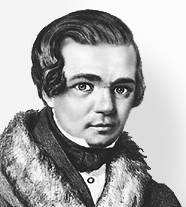 Кольцов Алексей Васильевич (1809—1842), поэт.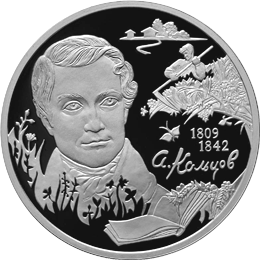 Алексей Васильевич Кольцов родился 15 октября 1809 года в Воронеже.В степи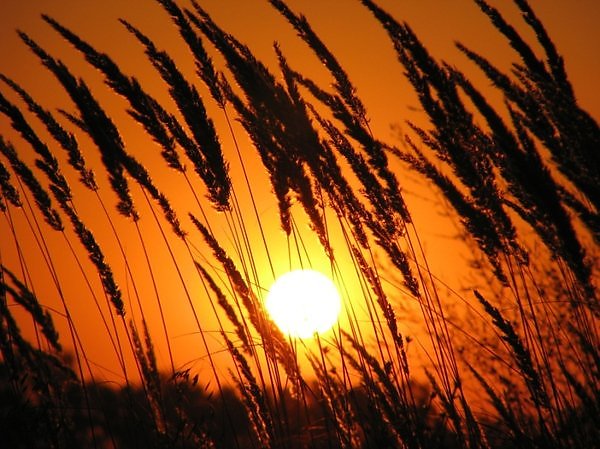 В небе зоринькаЗанимается,Золотой рекойРазливается, —А кругом лежитСтепь широкая,И стоит по нейТишь глубокая…Ковылём густымСтепь белеется,Травкой шёлковойЗеленеется.Ты цветёшь красой,Степь привольная,Пока нет ещёЛета знойного:Всю сожжёт тогдаТебя солнышко,Попалит твоюТравку-цветики!Пока нет ещёВремя тяжкого —Тёмной осени,Ветра буйного:Разнесёт тогдаОн по воздухуВсю красу твою —Ковыль белую!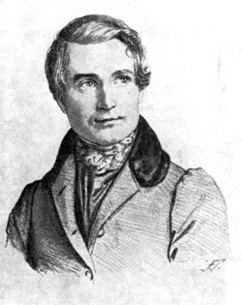 Его отец, Василий Петрович, воронежский мещанин, занимался прасольством, покупкой и выращиванием скота. Детские годы его прошли в тяжелых условиях. Отец поэта был жестокий и невежественный человек. До девяти лет он не дал Кольцову в руки ни одной книги, а когда ему исполнилось 9 лет, отдал в Воронежское уездное училище. Но считая образование непозволительной роскошью, забрал Алексея со второго класса училища, убежденный, что приобретенных познаний вполне достаточно для ведения коммерческих дел. 
          Настоящей школой для будущего поэта стала родная природа. Именно она сделала из подростка будущего художника слова, вселила в его душу чувство прекрасного. Черноземная степь очаровывала Кольцова, научила мыслить широко и свободно.
           Верными товарищами стали для Кольцова книги. Он читал сочинения Богдановича, Державина, Дмитриева, Жуковского, Пушкина. Большую помощь ему оказал в пополнении недостающих знаний воронежский книготорговец Д.А. Кашкин. Он указывал Кольцову на недостатки его стихов, дарил ему книги, давал из магазина для чтения. Среди книг, подаренных Кашкиным, был учебник стихосложения, по которому Кольцов впервые познакомился с теорией поэзии.
          В юные годы Кольцова постигает первое большое горе. В доме Кольцовых на положении прислуги жила скромная и застенчивая девушка Дуняша. Между молодыми людьми вспыхнуло взаимное чувство. Отец, воспользовавшись отсутствием Алексея, отправил служанку к одному из донских помещиков. Потрясенный случившимся, Кольцов сначала слег в горячке, а потом бросился по следам проданной в рабство возлюбленной, но отыскать ее так и не сумел. 
          Кольцов целиком отдается поэзии. К этому времени у него появился наставник – воронежский семинарист А.П. Серебрянский, талантливый сочинитель, который помог поэту в литературном образовании. В стихах своего подопечного он даже исправлял орфографические ошибки и расставлял знаки препинания.
          Кольцову в жизни везло на хороших людей. В 1830 году он познакомился с Н.В. Станкевичем, философом, поэтом, известным общественным деятелем, оказавшим благотворное влияние на развитие таланта Кольцова. Станкевич сразу же увидел в корявых на первый взгляд строках поэта-самоучки рациональное зерно самобытного дарования.
          Благодаря Станкевичу, он, находясь в Москве, сближается с В.Г. Белинским и с рядом крупнейших писателей.
Литературная известность поэта быстро начинает расти. Его произведения печатаются в лучших журналах и альманахах.
          Приезжая по делам отца в Москву и Петербург, Кольцов бывает на литературных вечерах, знакомится с Пушкиным, Крыловым, Жуковским, Одоевским, Вяземским, Тургеневым. 
          Последние годы жизни Кольцова были очень тяжелыми. Домашняя обстановка стала совершенно невыносимой. Началось обострение болезни с тяжелым кризисом. Поэт так и не смог вырваться из омута мещанской жизни. Болезнь убивала и оставляла в Воронеже, отсекала последние надежды на переезд в Петербург, угнетала духовно. Умер Кольцов 10 декабря 1842 года в одиночестве, огражденный глухой стеной непонимания домашних.
          Литературное наследие А.В. Кольцова невелико по объему. Всего полтора десятилетия творческой деятельности, постоянно прерываемой житейскими неурядицами. Однако оно стало достоянием не только отечественной, но и мировой литературы. 
          К поэзии Кольцова обращались почти 300 композиторов, на его слова было написано более 700 романсов и песен, его книги издавались более 200 раз!
          Память об А.В. Кольцове на Воронежской земле никогда не угасала. И, в связи с 200-летием воронежского поэта, 2009 год был объявлен в Воронежской области Годом Кольцова.
           Имя Алексея Кольцова – знаковое для Воронежа, оно хорошо известно по всей России. Воронежцы свято хранят память о поэте-земляке, воспевшем раздолье родного края, любовь русского народа к своей земле, его стремление к вольной жизни. Сохранившиеся до наших дней кольцовские места, которые помнят живого поэта, могут еще рассказать о нем, о его жизни и творчестве немало интересного и удивительного. Его имя носят академический театр драмы, гимназия, улица, сквер…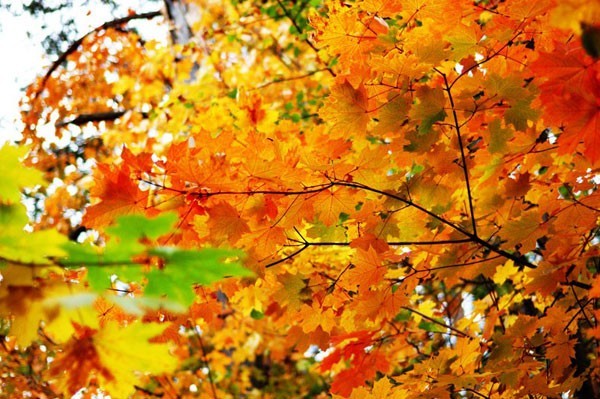 ОСЕНЬНастала осень; непогодыНесутся в тучах от морей;Угрюмеет лицо природы,Не весел вид нагих полей;Леса оделись синей тьмою,Туман гуляет над землеюИ омрачает свет очей.Все умирает, охладело;Пространство дали почернело;Нахмурил брови белый день;Дожди бессменные полились;К людям в соседки поселилисьТоска и сон, хандра и лень.Так точно немочь старца скучна;Так точно тоже для меняВсегда водяна и докучнаГлупца пустая болтовня.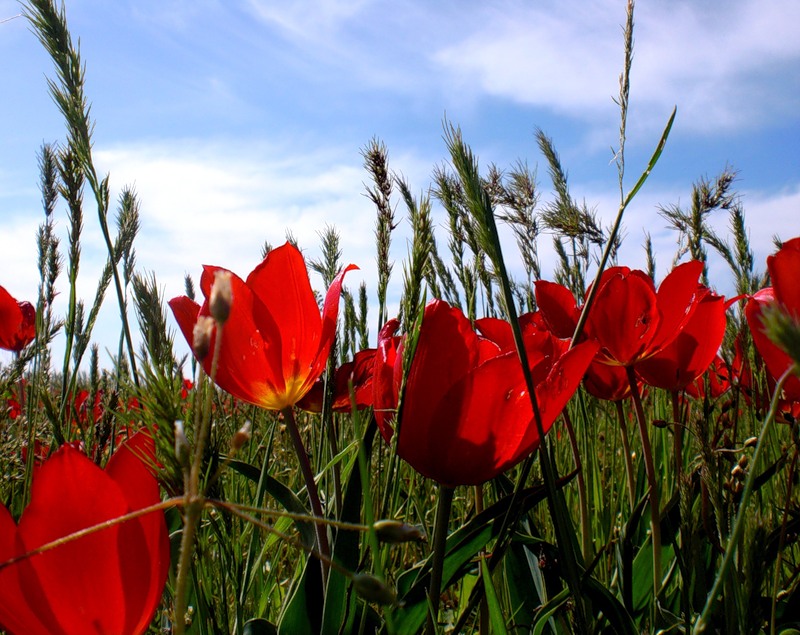 ЦВЕТОКПрироды милое творенье,Цветок, долины украшенье,На миг взлелеянный весной,Безвестен ты в степи глухой!Скажи: зачем же так алеешь,Росой заискрясь, пламенеешь,И дышишь чем-то, как живым,Благоуханным и святым?Ты для кого в степи широкой,Ты для кого от сел далеко?Не для крылатых ли друзей,Поющих в воздухе степей?Для них ли, в роскоши, семьями,Румяной ягодой, цветамиИ обаяньем для душиВы, травы, зреете в тиши?О, пой, косарь! зови певицу,Подругу, красную девицу,Пока еще, шумя косой,Не тронул ты травы степной!РУССКАЯ ПЕСНЯГреет солнышко -Да осенью;Цветут цветики -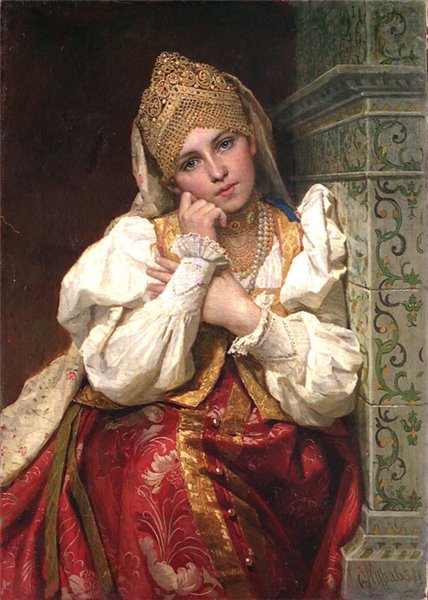 Да не в пору;А весной былаСтепь желтая,Тучки плавалиБез дождика.По ночам росаГде падала,Поутру траваТам сохнула.И все пташечки,Касаточки,Пели грустно такИ жалобно,Что, их слушая,Кровь стынула,По душе лиласьБоль смертная.Так прошла мояВся молодость -Без любви-души,Без радости.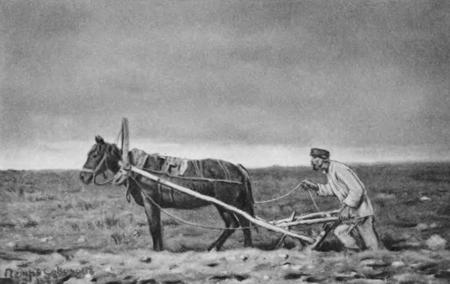 ПЕСНЯ ПАХАРЯНу! тащися, сивка,Пашней, десятиной,Выбелим железоО сырую землю.Красавица зорькаВ небе загорелась,Из большого лесаСолнышко выходит.Весело на пашне.Ну, тащися, сивка!Я сам-друг с тобою,Слуга и хозяин.Весело я лажуБорону и соху,Телегу готовлю,Зерна насыпаю.Весело гляжу яНа гумно, на скирды,Молочу и вею...Ну! тащися, сивка!Пашенку мы раноС сивкою распашем,Зернышку сготовимКолыбель святую.Его вспоит, вскормитМать-земля сырая;Выйдет в поле травка -Ну! тащися, сивка!Выйдет в поле травка -Вырастет и колос,Станет спеть, рядитьсяВ золотые ткани.Заблестит наш серп здесь,Зазвенят здесь косы;Сладок будет отдыхНа снопах тяжелых!Ну! тащися, сивка!Накормлю досыта,Напою водою,Водой ключевою.С тихою молитвойЯ вспашу, посею.Уроди мне, боже,Хлеб - мое богатство! 	